                 Federazione Italiana Giuoco Calcio                                                                                                       Lega      Lega Nazionale Dilettanti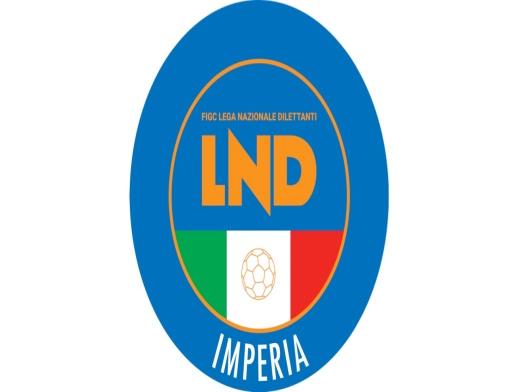 Delegazione Provinciale di Imperia                          Piazza Dante n° 11 -18100 Imperia       Tel. 010 995151 – Fax 0183 297693                                         e.mail : cplnd.imperia@figc.it -                                       sito internet: http://liguria.lnd.it/ Pronto A.I.A.   329 2590100Comunicazioni della F.I.G.C.Nessuna comunicazioneComunicazioni della L.N.D.In allegato al presente Comunicato Ufficiale si trasmette:Comunicati Ufficiali dal n. 112 al n. 116 della L.N.D. Stagione Sportiva 2020/2021;Circolare n. 24 della L.N.D. Stagione Sportiva 2020/2021.Comunicazioni del S.G.S.Nessuna comunicazioneComunicazioni del Comitato RegionaleSegreteriaDISPOSIZIONI PER LE GARE DI CAMPIONATOSTAGIONE SPORTIVA 2020/2021Si ritiene opportuno riportare uno stralcio di quanto indicato sul documento “Indicazioni generali per la ripresa delle attività del calcio dilettantistico e giovanile (ivi compresi il calcio femminile, il futsal, il beach-soccer e il calcio paralimpico e sperimentale) in previsione della ripartenza delle competizioni sportive (Tornei e Campionati), finalizzate al contenimento dell’emergenza epidemiologica da COVID-19 – CHIARIMENTI FIGC A SEGUITO DI RICHIESTE PERVENUTE DALLE COMPONENTI - 17 settembre 2020” in merito alla presenza del pubblico in occasione delle gare di Campionato:Ai sensi dell’art. 1, comma f), è da intendersi, al momento, esclusa la partecipazione di pubblico alle partite delle competizioni ufficiali riconosciute di interesse nazionale e regionale dalla Federazione (es. campionati ufficiali che prevedono uno sviluppo continuativo su più giornate).Resta consentito, in ogni caso, l’accesso nell’impianto delle “persone ammesse allo stadio (oltre agli spettatori, se autorizzati)”, di cui al Protocollo, così come integrato dal “Chiarimento FIGC” del 28 agosto 2020.DISPOSIZIONI PER LA COMPILAZIONE DELLE DISTINTE DI GARASTAGIONE SPORTIVA 2020/2021In relazione alla compilazione delle distinte di gara, si fa obbligo per le Società partecipanti ai Campionati Regionali di Eccellenza e Promozione di provvedere tramite l’Area Società alla voce “Liste di Presentazione” – “Campionati Regionali e Provinciali”.SOCIETA’ INATTIVELe Società:A.S.D. VALGRAVEGLIA CALCIO				Matricola 950149A.S.D. TAGGESE						Matricola 953212Hanno comunicato la rinuncia al proseguimento dell’attività federale e vengono dichiarate inattive. Ai sensi dell’art. 110, comma 1, delle N.O.I.F/F.I.G.C., pertanto, i calciatori tesserati per le predette Società sono svincolati d’autorità e sono liberi di tesserarsi per altre Società dalla pubblicazione del presente Comunicato.COPPA LIGURIA 2° CATEGORIASTAGIONE SPORTIVA 2020/2021Si comunica la modifica della prima giornata del girone 06 come di seguito indicato:VARIAZIONI GAREECCELLENZA – GIRONE A (2^ Andata)La gara OSPEDALETTI CALCIO – CAIRESE verrà disputata sabato 10.10.2020, alle ore 16.30, sul campo “W. Marengo” Diano Marina (IM).PRIMA CATEGORIA – GIRONE B (2^ Andata)La gara TORRIGLIA 1977 – OLIMPIC 1971 verrà disputata sabato 10.10.2020, alle ore 14.30, sul campo “R. Piombo” di Monleone di Cicagna (GE).JUNIORES REGIONALE – GIRONE EA (1^ Andata)La gara VENTIMIGLIACALCIO – VARAZZE 1912 DON BOSCO verrà disputata sabato 10.10.2020, alle ore 17.00, sul campo “Pian di Poma” di Sanremo (IM).COPPA LIGURIA SECONDA CATEGORIA – GIRONE 04 (1^ Andata)La gara MURIALDO – PALLARE CALCIO verrà disputata domenica 10.10.2020, alle ore 15.00, sul campo “Pallare” di Pallare (SV).RINVIO GARE D’UFFICIOSi comunica il rinvio d’ufficio a data da destinarsi delle sotto indicate gare:Promozione Girone “B” (2° giornata): Follo San Martino – Don Bosco Spezia Calcio;AUTORIZZAZIONE SCRITTE PUBBLICITARIESi ricorda che l’autorizzazione all’apposizione sulle maglie di scritte o marchi pubblicitari nella misura consentita dal regolamento deve essere richiesto per iscritto allegando alla richiesta medesima la  bozza con la dicitura esatta nel nome e nelle misure a questo Comitato Regionale. Le sottonotate Società a seguito di formale richiesta sono state autorizzate alla apposizione sulle maglie delle scritte o marchi pubblicitari sotto indicati:Settore Giovanile e ScolasticoPROGRAMMA DI SVILUPPO TERRITORIALELo staff tecnico del C.F.T. di Alassio darà il via al progetto di Sviluppo Territoriale coinvolgendo le leve 2010-2011-2012-2013 presso le seguenti Società:lunedì 12 ottobre 2020 ore 17:00 presso la Società A.S.D. Sanremese mercoledì 14 ottobre 2020 ore 16:30 presso la Società U.S. Priamar 1942 Liguria ASDvenerdì 16 ottobre 2020 ore 17:00 presso la Società Pol. Dianese e Golfo 1923In relazione alle manifestazioni in epigrafe indicate, facendo seguito a quanto pubblicato sul Comunicato Ufficiale n. 13 del 17.09.2020, sul Comunicato Ufficiale n. 14 del 24.09.2020 e sul Comunicato Ufficiale n. 16 del 02.10.2020 si comunica che sono pervenute e sono state accettate le seguenti istanze:Gli organici di cui ai sopra richiamati CC.UU. si intendono, pertanto, integrati dalle sopra indicate istanze.Le Delegazioni Provinciali e Distrettuale daranno notizia sui rispettivi Comunicati Ufficiali delle date di svolgimento e delle composizioni dei gironi della prima fase di qualificazione.In relazione alle manifestazioni in epigrafe si ritiene opportuno specificare che la partecipazione delle Squadre “B” alla prima fase provinciale di qualificazione ai Campionati/Tornei Regionali è da intendersi “fuori classifica”.SVINCOLI CALCIATORI GIOVANII sotto indicati calciatori hanno chiesto l’annullamento del tesseramento per inattività, con documentazione conforme a quanto previsto.*si riporta il nominativo corretto del calciatore che annulla e sostituisce quello precedentemente pubblicato; il calciatore svincolato, pertanto, è da intendersi BENNA FEDERICO.GARE AMICHEVOLI NAZIONALISi da atto che la F.I.G.C. – S.G.S. ha approvato le sottonotate gare amichevoli:F.C. JUVENTUS – GENOA CFC (Liguria) UNDER 14 – campo BF.C. JUVENTUS – GENOA CFC (Liguria) Esordienti 2° anno (U13) – campo 7Calcio FemminileCAMPIONATO REGIONALE FEMMINILE “ECCELLENZA”STAGIONE SPORTIVA 2020/2021In relazione al Campionato Regionale Femminile di “Eccellenza” si comunica che è pervenuta l’istanza di partecipazione, con una propria squadra “B”, da parte della Società A.S.D. Calcio Femminile Superba.Ritenuto di accettare la suddetta istanza, si comunica a seguire il nuovo organico della manifestazione:CAMPIONATO FEMMINILE UNDER 17 – FASE REGIONALESTAGIONE SPORTIVA 2020/2021Si comunica che in data 04.10.2020 è pervenuta la richiesta di annullamento dell’iscrizione al Campionato in epigrafe da parte della Società A.S.D. Calcio Femminile Superba.Ritenuto di accettare la stessa viste le motivazioni addotte, si rende noto il nuovo organico della fase regionale della manifestazione:CAMPIONATO FEMMINILE UNDER 15 – FASE REGIONALESTAGIONE SPORTIVA 2020/2021In allegato al presente Comunicato Ufficiale si pubblica il Calendario della manifestazione in epigrafe.VARIAZIONI GAREUNDER 15 FEMMINILE – GIRONE A (1^ Andata)La gara SPEZIA CALCIO SRL – CAMPOMORONE LADY verrà disputata giovedì 08.10.2020, alle ore 10.30, sul campo “B. Ferdeghini” di La Spezia.UNDER 15 FEMMINILE – GIRONE A (1^ Andata)La gara IL CERCHIO D’ORO 2017 – SAMPDORIA SPA verrà disputata sabato 10.10.2020, alle ore 15.00, sul campo “Coronata Rosso” di Genova (Coronata).Squadre partecipantiRINVIO GARE D’UFFICIO E RECUPEROUNDER 15 FEMMINILE – GIRONE A (1^ Andata)Si comunica che la gara SUPERBA CALCIO 2017 – LEVANTE C PEGLIESE, prevista domenica 11 ottobre 2020, alle ore 10.30, presso il Campo Sportivo “Ceravolo” è rinviata d’ufficio, a data da destinarsi.Comunicazioni della  Delegazione  di  Imperia  ALLIEVI UNDER 17 1° FASE IMPERIA  2020/2021Squadre partecipanti  6Data Inizio 25 Ottobre 2020Le prime 2 squadre classificate si qualificano per la fase regionale, le squadre rimanenti disputeranno la seconda fase per l’assegnazione del Titolo di Campione Provinciale ALLIEVI UNDER 16 1°FASE IMPERIA   2020/2021Squadre partecipanti  6Data Inizio 25 Ottobre 2020Le prime 2 squadre classificate si qualificano per la fase regionale, le squadre rimanenti disputeranno la seconda fase per l’assegnazione del Titolo di Campione Provinciale GIOVANISSIMI UNDER 15 1° fase IMPERIA   2020/2021Squadre partecipanti  7Data Inizio 31 Ottobre 2020Le prime 2 squadre classificate si qualificano per la fase regionale, le squadre rimanenti disputeranno la seconda fase per l’assegnazione del Titolo di Campione Provinciale GIOVANISSIMI UNDER 14 1° fase IMPERIA   2020/2021Squadre partecipanti  9Data Inizio 17 Ottobre 2020Le prime 2 squadre classificate si qualificano per la fase regionale, le squadre rimanenti disputeranno la seconda fase per l’assegnazione del Titolo di Campione Provinciale (*) Fuori ClassificaI calendari dei rispettivi tornei verranno pubblicati su uno specifico C.U  DISPOSIZIONI PER LE GARE DI CAMPIONATOSTAGIONE SPORTIVA 2020/2021Si ritiene opportuno riportare uno stralcio di quanto indicato sul documento “Indicazioni generali per la ripresa delle attività del calcio dilettantistico e giovanile (ivi compresi il calcio femminile, il futsal, il beach-soccer e il calcio paralimpico e sperimentale) in previsione della ripartenza delle competizioni sportive (Tornei e Campionati), finalizzate al contenimento dell’emergenza epidemiologica da COVID-19 – CHIARIMENTI FIGC A SEGUITO DI RICHIESTE PERVENUTE DALLE COMPONENTI - 17 settembre 2020” in merito alla presenza del pubblico in occasione delle gare di Campionato:Ai sensi dell’art. 1, comma f), è da intendersi, al momento, esclusa la partecipazione di pubblico alle partite delle competizioni ufficiali riconosciute di interesse nazionale e regionale dalla Federazione (es. campionati ufficiali che prevedono uno sviluppo continuativo su più giornate).Resta consentito, in ogni caso, l’accesso nell’impianto delle “persone ammesse allo stadio (oltre agli spettatori, se autorizzati)”, di cui al Protocollo, così come integrato dal “Chiarimento FIGC” del 28 agosto 2020.ATTIVITA’ DI BASESi ricorda a tutte le Società che anche nelle gare di tutte le categorie dell’Attività di Base è OBBLIGATORIO rispettare il REGOLAMENTO FEDERALE, soprattutto per quanto riguarda l’età dei calciatori ai singoli Tornei, La mancata osservanza del regolamento mette le Società a grave rischio di:- mancata copertura Assicurativa per i tesserati in caso di infortuni- sanzioni previste dagli Organi CompetentiAPPLICAZIONE NORMATIVA GAREIn via prioritaria e a valere per tutte le categorie, si richiama quanto previsto dal Comunicato Ufficiale n. 1 S.G.S. in materia di sostituzioni: “……al termine del primo tempo tutti i calciatori in elenco, che non sono stati ancora utilizzati, devono obbligatoriamente prendere parte alla gara dal 1° minuto del secondo tempo e non possono più uscire dal campo di gioco fino al termine dello stesso, fatti salvi, naturalmente, eventuali casi di infortunio”. Si ricorda alle Società che nelle gare delle categorie “PULCINI” e “ESORDIENTI” non è consentito l’utilizzo di calciatori di età più giovane in eccedenza a quanto stabilito dalla normativa per la categoria interessata e si invitano le stesse al massimo rispetto del regolamento al fine di evitare nei loro confronti l’applicazione di sanzioni disciplinari.” RAPPORTI GARASi ricorda che per ogni gara, non diretta da arbitri AIA, è fatto obbligo alla Società ospitante di far pervenire al Giudice Sportivo della Delegazione il rapporto (debitamente compilato e sottoscritto, controfirmato dai Dirigenti di entrambe le Società e con tutti gli allegati previsti) entro 10 (dieci) giorni dalla disputa della gara al fine di evitare nei loro confronti l’applicazione di sanzioni disciplinari.SCHEMA PER LA DETERMINAZIONE DEL RISULTATO“PULCINI” E “ESORDIENTI”Si ricorda che il C.U. n. 1 recita: “per quanto riguarda il risultato della gara, in entrambe le categorie ”Pulcini” e “Esordienti”, i risultati di ciascun tempo di gioco dovranno essere conteggiati separatamente. Pertanto, a seguito del risultato acquisito nel primo tempo, il secondo tempo (stessa cosa vale per il terzo) inizierà nuovamente con il risultato di 0-0”. Il risultato finale della gara sarà determinato dal numero di mini-gare (tre tempi) vinte da ciascuna squadra e si invita a NON pubblicare altri punteggi di gara. ORARIO UFFICIOGli uffici della Delegazione Provinciale di Imperia osserveranno il seguente orario di apertura al pubblico:ALLEGATIC.U. N. 112 della L.N.D. – C.U. FIGC n. 107/A – Provvedimento preordinato decadenza affiliazione;C.U. N. 113 della L.N.D. – iscrizione al Registro CONI e Posta Elettronica Certificata;C.U. N. 114 della L.N.D. – dal C.U. 123/aa al n. 125/aa FIGC – Provvedimenti della Procura Federale;C.U. N. 115 della L.N.D. – CU n. 108/A FIGC – Svincolo tesserati TRAPANI CALCIO;C.U. N. 116 della L.N.D. – Variazione nomine Delegazioni di terni ed Orvieto;Calendario Campionato Under 19 Femminile, Stagione Sportiva 2020/2021;Circolare 24 della L.N.D.: A Coverciano con il Museo del Calcio.Pubblicato in Imperia ed affisso all’albo della D.P. Imperia il 09/10/2020.Stagione Sportiva 2020/2021Comunicato Ufficiale N°13 del 09/10/2020Squadra 1Squadra 2A/RData/OraImpiantoLocalitàIndirizzo ROSSIGLIONESE MELEA10/10/2020 15:000107 TOGNOCCHIROSSIGLIONEVIA TIGLIETO GARASSINAA.S.D. POL. SANREMO 2000“BAFFO OSPEDALETTI – BAR MARCONI – GIO PIZZA”A.S.D. SPOTORNESE CALCIO“POLE-POLE - FINECO BANK – DAL DOLCE AL SALATO – MAREXPORT”CAMPIONATI UNDER 17 ED UNDER 15 E TORNEI UNDER 16 ED UNDER 14 STAGIONE SPORTIVA 2020/2021CampionatoTorneoSocietàIstanza propostaUnder 15TaggiaRitiro squadra iscrittaUnder 14TaggiaRichiesta ammissione squadra non iscrittaUnder 14CDM FutsalRitiro squadra iscrittaCAMPIONATI UNDER 17 ED UNDER 15 E TORNEI UNDER 16 ED UNDER 14 PARTECIPAZIONE DELLE SQUADRE “B”STAGIONE SPORTIVA 2020/2021CognomeNomeD. nascitaMatricolaSocietà di appartenenzaFatnassiOsama28.10.20053.487.381Baia Alassio CalcioDido Leonardo  02.08.20072.524.804Canaletto SeporPerugiThomas  02.08.20072.996.982Canaletto SeporBellegoniManuel24.06.20042.088.880Canaletto SeporFioritoAlessio  18.08.20046.854.511Priamar 1942 Liguria A.S.D.FioritoSimone  18.08.20046.854.518Priamar 1942 Liguria A.S.D.VeroneseMatteo  15.12.20062.371.755Superba Calcio 2017BennaFederico  03.11.20072.308.910Athletic Albaro (C.U.16/19)*Svolgimento il:03/10/2020 ore 17.00 Luogo di svolgimento:JTC di Vinovo Via Stupingi, 182 – Vinovo (TO)Categorie:Under 14 – Esordienti 2° anno (U13)Organizzazione:FC Juventus ALBENGA 1928CALCIO FEMMINILE SUPERBACALCIO FEMMINILE SUPERBA Sq. “B”FOOTBALL GENOVA CALCIOGENOA CRICKET & F.C.OLIMPIC 1971RUPINARO SPORTVADOUC SAMPDORIA SPA (GE)VIRTUS ENTELLA SRL (GE)APD LEVANTE C PEGLIESE (GE)GENOA CRICKET AND FOOTBALL CLUB SPA (GE)SPEZIA CALCIO SRL (SP)ASD FOOTBALL GENOVA CALCIO (GE)Società iscritteSocietà iscritteSocietà iscritteFOOTBALL CLUB ARGENTINA   GOLFO DIANESE 1923        IMPERIA                   OSPEDALETTI CALCIO        TAGGIA                    VENTIMIGLIACALCIO         Società iscritteSocietà iscritteSocietà iscritteCAMPOROSSO                GOLFO DIANESE 1923        IMPERIA                   SANREMESE CALCIO S.R.L.   TAGGIA                    VENTIMIGLIACALCIO         Società iscritteSocietà iscritteSocietà iscritteFOOTBALL CLUB ARGENTINA   GOLFO DIANESE 1923IMPERIA                   OSPEDALETTI CALCIO        RIVA LIGURESANREMESE CALCIO S.R.L.   VALLECROSIA ACADEMY APS   Società iscritteSocietà iscritteSocietà iscritteBORDIGHERA SANT AMPELIO   FOOTBALL CLUB ARGENTINA   GOLFO DIANESE 1923IMPERIA                   OSPEDALETTI CALCIO   SANREMESE CALCIO S.R.L.   TAGGIA                    TAGGIA  “B”VENTIMIGLIACALCIO         LUNEDI’dalle09.30alle16.15MARTEDI’dalle09.30alle18.00MERCOLEDI’dalle09.30alle16.15GIOVEDI’dalle09.30alle18.00VENERDI’dalle09.30alle18.30SABATOChiusoChiusoChiusoChiusoIl Segretario(Enrico Pira)Il Delegato(Silvio Canetti)